Pracovní listPIVNÍ ZAŘÍZENÍ1. Tlakové zařízení2. Nápojové potrubí a spojovací díly3. Dochlazovač (výparník)4. Výčepní stůl (stolice, pult)5. Výčepní místnost (výčep)Další součásti pivního zařízení:Tlakové láhvePřenosná vzduchová čerpadlaChladící soustrojí – pracuje na stejném principu jako chladničky1. Tlakové zařízenídůležité k získání potřebného přetlaku v sudech, tancích a v rozvodu výčepního zařízenía/ na stlačený vzduch – tlakové soustrojí = kompresor (EU nedoporučuje – pivo oxiduje, mikrobiální infekce, ropné látky)Výhody nejlevnější variantou tlakovánívestavění automatického minikompresoru přímo do zařízeníNevýhodyvzduch /kyslík v něm obsažený/ způsobuje oxidaci = zkažení, zvětrávání nápojepivo ztrácí „říz“může docházet ke znečištění piva z prostředí samotného kompresoruNápoj nutné spotřebovat do 24 hodin od naražení. Vhodné v provozech s velkou výtočí.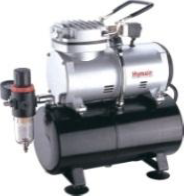 b1/ Biogon - CO2 + N2směs oxidu uhličitého a dusíku v různých poměrech, např. 80/20% či 50/50%Výhody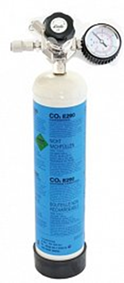 možnost mít pivo naražené 14 až 21 dnílze upravovat poměr plynů dle druhu piva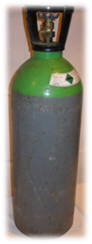 neovlivňuje chuťové vlastnosti pivazachovává správný říz piva vytváří kvalitní krémovitou pěnuNedostatky vyšší cena lahev se neprodává, musíte si ji pronajmoutb2/ tlakování CO2 – nejpoužívanější, nutné udržovat přetlak 50-200 kPaVýhodypro krátkodobější tlakování, cca 7 až 14 dní levnější a menší balení než BiogonNevýhodypři delším naražení prosycuje pivo = nadměrné pěnění nápoje a nadýmáníc/ ruční přenosné tlakování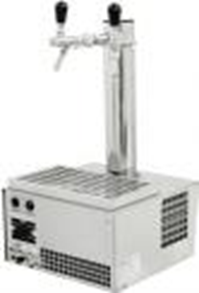 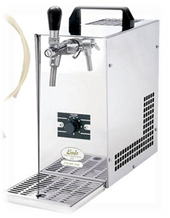 d/ pivní TANKnerezová cisterna o objemu 500l nebo 1000l nainstalovaná v restauračním zařízení ve zvláštní místnosti (tankovně)stálá teplota cca 8-10°C nepřijde do styku se vzduchem ani s jinými potravinářskými plynyVýhodypivo nadměrně nepění, nekazí se, nezvětrává a nemění chuť ani ostatní vlastnostimá vždy ten správný "říz„výhody pro provozy s velkou výtočí – zásoba, odpadá narážení sudůNevýhodynutná chlazená místnost a blízkost pro pivovarskou cisternu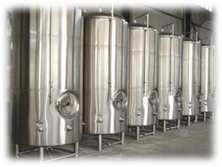 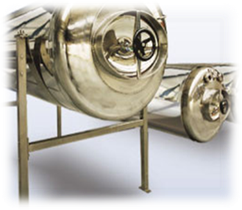 